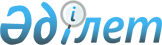 О выдаче лицензий на право недропользования, их переоформлении и внесении изменений в лицензии, отзывах лицензий на право недропользованияПостановление Правительства Республики Казахстан от 3 сентября 1998 г. N 833

      В соответствии со статьями 14 и 23 Указа  Президента Республики Казахстан, имеющего силу Закона, от 27 января 1996 года N 2828 "О недрах и недропользовании" Правительство Республики Казахстан постановляет: 

      1. Выдать лицензии на разведку и/или добычу подземных вод организациям согласно прилагаемому перечню (приложение 1). 

      2. Выдать лицензии на разведку и/или добычу углеводородного сырья и твердых полезных ископаемых организациям согласно прилагаемому перечню (приложение 2). 

      3. Внести изменения в лицензии на право пользования недрами согласно прилагаемому перечню (приложение 3). 

      4. Переоформить лицензии на право пользования недрами на новых недропользователей в связи с передачей права недропользования согласно прилагаемому перечню (приложение 4). 

      5. Отозвать ранее выданные лицензии на право пользования недрами в связи с нарушениями лицензионно-контрактных условий и возвратом лицензий недропользователями согласно прилагаемому перечню (приложение 5). 

      6. Государственному комитету Республики Казахстан по инвестициям принять необходимые меры, вытекающие из настоящего постановления.        Премьер-Министр 

      Республики Казахстан 

Приложение 1        

к постановлению Правительства 

Республики Казахстан    

от 3 сентября 1998 г. N 833 <*>        Сноска. Внесены изменения - постановлением Правительства Республики Казахстан от 22 августа 2003 года N 844  . 

 

 

             Перечень организаций, 

которым выдаются лицензии на право 

разведки и/или добычи подземных вод  1 Государственное коммунальное Разведка          5 лет  400 тыс.тенге  0.01 

   предприятие водопроводно-    подземных вод 

   канализационного хозяйства   на участке скважин 

   "Водоканал" г. Алматы        N 623; N 628 и N 

                                610 "Д" в долине 

                                реки Шенгельды в 

                                Алматинской области  2 Акционерное общество         Добыча подземных  2 года 500 тыс.тенге  7.96 

   открытого типа               вод на Уйтасском 

   "Водоканал"                  месторождении 

                                Карагандинской 

                                области  3 Государственное              Добыча подземных  11 лет 500 тыс.тенге  0.24 

   предприятие "Кокшетауское    вод Павловского 

   управление городского        (Чаглинского-II) 

   водопровода и канализации"   месторождения в 

                                Северо-Казахстанской 

                                области  4 Каскеленское                 Добыча подземных  5 лет  200 тыс.тенге 0.023 

   производственное предприятие вод на участках 

   "Водоканал"                  водозаборов 

                                Каскеленского 

                                месторождения в 

                                Алматинской области  5 Государственное              Добыча подземных  3 года  Определить    0.3 

   коммунальное предприятие     вод Талас-                условиями 

   "Городское водопроводно-     Ассинского                Контракта 

   канализационное хозяйство"   месторождения             не ниже 

   города Тараза                (южная часть)             предусмотренных 

                                в Жамбылской              лицензией 

                                области  6 Государственное              Добыча подземных  18 лет  200 тыс.тенге 0.209 

   коммунальное предприятие     вод на водозаборных 

   водопроводно-канализационного участках 

   хозяйства "Водоканал"        Малоалматинского 

   города Алматы                месторождения в 

                                г.Алматы  7 Государственное              Добыча подземных  9 лет   Определить    0.015 

   коммунальное предприятие     вод  в северной           условиями 

   "Предприятие по              части Талас-              Контракта 

   тепловодоснабжению и         Ассинского                не ниже 

   канализации" города          месторождения             предусмотренных 

   Каратау                      Жамбылской области        лицензией  8 Государственное предприятие  Разведка подземных 2 года 50 тыс.тенге  0.12 

   "Су-Арнасы"                  вод на участке 

                                водозабора "Су-Арнасы" 

                                в Восточно-Казахстанской 

                                области  9 Акционерное общество         Добыча подземных  11 лет  400 тыс.тенге 0.42 

   открытого типа               вод на участке 

   "Горжилэнерго"               Кадагачского 

                                месторождения в 

                                Актюбинской области 10 Акционерное общество         Добыча подземных  2 года  500 тыс.тенге 16.15 

   открытого типа "Водоканал"   вод на Айдосском 

                                месторождении 

                                Карагандинской 

                                области 11 Товарищество с ограниченной  Добыча минеральных 3 года 600 тыс.тенге 0.008 

   ответственностью "Эрекет"    подземных вод на 

                                участке скважины 

                                N 36 (1В) 

                                Приташкентского 

                                артезианского 

                                бассейна в 

                                Южно-Казахстанской 

                                области 12 Товарищество с ограниченной  Добыча минеральных 20 лет 200 тыс.тенге 0.003 

   ответственностью "Рауан"     подземных вод на 

                                участке скважины 

                                N 1031-Д Узунбулак- 

                                Арасанского 

                                месторождения в 

                                Жамбылской области 13 Товарищество с ограниченной  Добыча подземных  17 лет  200 тыс.тенге 0.0066 

   ответственностью "Реиз и К о " вод на участке 

                                скважин N 1; 2 

                                Алматинского 

                                месторождения в 

                                Алматинской области 14 Учреждение "Национальный     Добыча подземных  18 лет  200 тыс.тенге 0.0072 

   Банк Республики Казахстан"   вод на участках 

                                скважин N 760; 731 

                                Алматинского 

                                месторождения в 

                                г.Алматы 15 Товарищество с ограниченной  Разведка           2 года 100 тыс.тенге 0.014 

   ответственностью "INKA"      минеральных 

                                подземных вод на 

                                участке скважины 

                                N 807Д с. Красный 

                                Яр в Северо- 

                                Казахстанской области 16 Учреждение "Санаторий        Добыча минеральных 10 лет 100 тыс.тенге 0.008 

   "Арман"                      подземных вод на 

                                участке скважины 

                                N 5ТС Приташкентского 

                                артезианского бассейна 

                                в Южно-Казахстанской 

                                области 17 Акционерное общество         Добыча подземных   17 лет Определить    0.0036 

   открытого типа               вод на участке            условиями 

   "АХБК-ОЗАТ"                  скважин N 15; 16          Контракта 

                                Алматинского              не ниже 

                                месторождения в           предусмотренных 

                                г.Алматы                  лицензией 18 <*> (исключена - N 844  от 22.08.2002 г.) 

 

      19 <*> (исключена - N 844  от 22.08.2002 г.) 

 

      20 Товарищество с ограниченной  Разведка           3 года 800 тыс.тенге 0.0025 

   ответственностью "Альф"      минеральных 

                                подземных вод на 

                                участке 

                                "Комсомольский" 

                                (скважина N 2047) 

                                в Восточно- 

                                Казахстанской области 21 Товарищество с ограниченной  Добыча подземных   9 лет  Определить    0.0025 

   ответственностью "Альф"      вод на участке            условиями 

                                скважины N 1060/9         Контракта 

                                Даировского               не ниже 

                                месторождения в           предусмотренных 

                                Восточно-                 лицензией 

                                Казахстанской области 22 Товарищество с ограниченной  Разведка и добыча  3 года 500 тыс.тенге 0.0025 

   ответственностью "Бекон"     подземных вод             на весь срок 

                                на участке                действия 

                                скважины N 129,           лицензии 

                                расположенной в поселке 

                                Уштобе Карагандинской 

                                области 23 Товарищество с ограниченной  Разведка термо-    2 года 1 750 тыс.тенге 0.1 

   ответственностью "Ыстык Су"  минеральных 

                                подземных вод на 

                                участке скважины 

                                N 2-ТП в пределах 

                                Приилийской впадины 

                                Жаркентского 

                                артезианского 

                                бассейна в 

                                Алматинской области 24 <*> (исключена - N 844  от 22.08.2002 г.) 

 

      25 Акционерное общество         Разведка           2 года 300 тыс.тенге 0.013 

   открытого типа               минеральных 

   "Узеньмунайгаз"              подземных вод 

                                на участке скважин 

                                N ГС-1 и ГС-2 

                                в городе Жанаозен 

                                Мангистауской 

                                области 26 Производственный кооператив  Добыча минеральных 5 лет  350 тыс.тенге 0.01 

   "Прогресс"                   подземных вод 

                                на участке 

                                скважины N 2 

                                месторождения Прогресс 

                                в Костанайской области 27 Товарищество с ограниченной  Разведка           2 года 100 тыс.тенге 0.012 

   ответственностью "Салима"    термоминеральных 

                                подземных вод на 

                                участке скважины 

                                N 8-Р Приташкентского 

                                артезианского 

                                бассейна в 

                                Южно-Казахстанской 

                                области 28 Акционерное общество         Добыча минеральных 25 лет 500 тыс.тенге 0.014 

   открытого типа               подземных вод 

   "Атыраугидрогеология"        Сарыбулакского 

                                месторождения в 

                                Атырауской области 29 Товарищество с ограниченной  Добыча подземных   17 лет Определить    0.0007 

   ответственностью "Фирма      вод на участке            условиями 

   "Экола"                      скважины N 546            Контракта 

                                Алматинского              не ниже 

                                месторождения             предусмотренных 

                                в Алматинской             лицензией 

                                области 30 Товарищество с ограниченной  Добыча минеральных 3 года То же         2.08 

   ответственностью "Кайрат"    подземных вод 

                                месторождения 

                                Темирсу в 

                                Карагандинской 

                                области 

Приложение 2        

к постановлению Правительства 

Республики Казахстан    

от 3 сентября 1998 года N 833  Перечень организаций, которым выдаются лицензии на 

право разведки и/или добычи углеводородного сырья 

и твердых полезных ископаемых  1 Товарищество с ограниченной  Верхнебадамское   Волластонит    Добыча в 

   ответственностью "Жулдуз"                                     связи с 

                                                                 завершением 

                                                                 этапа разведки 

 

   2 Открытое акционерное         Атансор           Железо         То же 

   общество "Концерн 

   Елрово"  3 Товарищество с ограниченной  Байконырская      Золото         Разведка 

   ответственностью "Комкон"    площадь 

 

 4 Товарищество с ограниченной  Айнабулакская     То же          То же 

   ответственностью "Караганда  площадь 

   Голд"  5 То же                        Бугутинская       То же          То же 

                                площадь  6 Товарищество с ограниченной  Кентобе-Тогайская  Железо        То же 

   ответственностью "Тогай"     площадь  7 Товарищество с ограниченной  Участок Кулуджун   Золото        Разведка 

   ответственностью "Усть-                         россыпное 

   Каменогорское производственно- 

   заготовительное предприятие 

   "Вторресурсы"  8 Акционерное общество         Участок Кулуджун   Золото        То же 

   закрытого типа "Научно-                         коренное 

   производственное акционерное 

   общество "Актас"  9 Акционерное общество         Месторождение      Золото        То же 

   открытого типа "Горнорудная  Аксакал-Бескемпир 

   компания "АБС-Балхаш" 10 Товарищество с ограниченной  Месторождение      Железо        Добыча 

   ответственностью "Тогай"     Тогай 11 Товарищество с ограниченной  Шахта Долинская и  Уголь         То же 

   ответственностью "Абайкомир" участок N 1 на 

                                поле шахты им. 

                                Кузембаева 12 Товарищество с ограниченной  Аккуловская        Нефть         Разведка 

   ответственностью "В/N Мунай" площадь 13 Румынская Национальная       Участок Жусалы     То же         Разведка 

   нефтяная компания "PETROM"                                    и добыча 14 Товарищество с ограниченной  Месторождение      То же         То же 

   ответственностью             Аламурын 

   "Специализированное          Южный 

   предприятие "Калибар Ойл 

   Инжиниринг" 15 Товарищество с ограниченной  Месторождение      Нефть         Разведка 

   ответственностью "Мартлет"   Байрам-Кзыладыр                  и добыча 16 Акционерное общество         Техногенные        Золото,       Разведка 

   закрытого типа "Корпорация   минеральные        серебро 

   "Ремас"                      образования 

                                месторождения 

                                Торт-Кудук 17 Международная бизнес-        Участок Мухтар-    Нефть         То же 

   компания "Дорнклиф           Коныр-Акмечеть в 

   Корпорейшн"                  пределах блоков 

                                XXXVII-17 В 

                                (частично), С 

                                (частично), Е 

                                (частично), F 

                                (частично); 

                                XXXVII-18 А 

                                (частично), В 

                                (частично), D 

                                (частично)/Е 

                                (частично), F 

                                (частично); 

                                XXXVIII-19-D 

                                (частично), E 

                                (частично), F 

                                (частично); 

                                ХХХVIII-17-С 

                                (частично); 

                                 ХХХVIII-18-А 

                                (частично), В 

                                (частично), С 

                                (частично); 

                                XXXVIII-19 A 

                                (частично), В 

                                (частично), С 

                                (частично) 18 Товарищество с ограниченной  Блоки ХХХ-14-Е,F;  Нефть         Разведка 

   ответственностью "Интерройл" ХХХI-14-В,С 

 

  19 Товарищество с ограниченной  Блок ХХХVIII-11-А  То же         То же 

   ответственностью "Болашак    (частично), В,Е 

   Мунай"                       (частично) 20 Акционерное общество         Кумдыколь          Алмазы        Добыча 

   "Промтехмонтаж" 21 Товарищество с ограниченной  Сырымбет           Олово         Разведка 

   ответственностью "Сырымбет"                                   и добыча ------------------------------------------------------------------------------- 

Приложение 3        

к постановлению Правительства 

Республики Казахстан    

от 3 сентября 1998 года N 833 

        Перечень 

лицензий на право пользования недрами с вносимыми изменениями ------------------------------------------------------------------------------- 

 N!Лицензия !Недропользователь!             Вносимые изменения 

пп!(серия, N!                 !------------------------------------------------ 

  ! дата)   !                 !Компетентный!Срок      !Наименование!Продление 

  !         !                 !орган       !заключения!недропользо-!срока 

  !         !                 !            !контракта !вателя      !действия 

  !         !                 !            !          !            !лицензии, 

  !         !                 !            !          !            !новые 

  !         !                 !            !          !            !виды 

  !         !                 !            !          !            !недрополь- 

  !         !                 !            !          !            !зования 

-------------------------------------------------------------------------------- 

 1!    2    !        3        !     4      !    5     !      6     !       7 

-------------------------------------------------------------------------------- 

 1. Серия МГ  Полное 

    N 1336    товарищество 

    от 04.12. "Раушан и 

    97 г.     компания"  2. Серия МГ  Акционерное      Госкоминвест  Продлить 

    N 1340 от общество                       срок 

    06.08.    "Алаш"                         заключения 

    97 г.                                    контракта 

                                             до 01.10. 

                                             98 г.  3. Серия МГ  Компания         То же         То же 

    N 983 от  "Макалей 

    26.05.    Холдинг 

    97 г.     Лимитед"  4. Серия МГ  То же            То же         То же 

    N 984 от 

    26.05. 

    97 г.  5. Серия ГКИ Акционерное                    Продлить 

    N 1366 от общество                       срок 

    19.01.    закрытого                      заключения 

    98 г.     типа "Намыс"                   контракта 

                                             до 01.10. 

                                             98 г.  6. Серия ГКИ  То же                         То же 

    N 1367 от 

    19.01. 

    98 г.  7. Серия ГКИ  То же                         Продлить 

    N 1359 от                                срок 

    19.01.                                   заключения 

    98 г.                                    контракта 

                                             до 01.01. 

                                             99 г.  8. Серия МГ  Акционерная                    Продлить 

    N 1010    компания                       срок 

              "Экип Текник                   заключения 

              Сантадреу"                     контракта 

                                             до 01.11. 

                                             98 г.  9. Серия МГ   То же                         То же 

    N 1011 10. Серия МГ   То же                         То же 

    N 1012 11. Серия МГ   Акционерное                                          Продление 

    N 644 от   общество                                             срока 

    11.12.     закрытого                                            разведки 

    95 г.      типа "Асем                                           на 1 

               Тас"                                                 (один) год 12. Серия МГ   Акционерное                                          Продление 

    N 1190 от  общество                                             срока 

    27.09.     закрытого                                            разведки 

    96 г.      типа "ЗДП                                            на 2 (два) 

               Кварц"                                               года 13. Серия МГ   Акционерное 

    N 803 от   общество 

    21.03.96г. "Донской 

               горно- 

               обогатительный 

               комбинат" 14. Серия МГ   Товарищество                            Товарищество 

    N 976 от   с ограниченной                          с ограниченной 

    12.06.     ответственностью                        ответственностью 

    97 г.      "Центрально-                            "Прикаспиан 

               азиатская                               Петролеум 

               нефть"                                  Компани" 15. Серия МГ   Акционерное 

    N 245Д от  общество 

    12.06.     "Сазанкурак" 

    97 г. 16. Серия МГ   Товарищество 

    N 250Д от  с ограниченной 

    12.06.     ответственностью 

    97 г.      "Центрально- 

               азиатская 

               нефть" 17. Серия МГ   Товарищество                            Товарищество   Добавить 

    N 1177 от  с ограниченной                          с ограниченной разведку 

    28.06.     ответственностью                        ответственностью   3 

    96 г.      "Аулие"                                 "Аулие           (три) 

                                                        Ресорсиз"       года 18. Серия МГ   То же                                   То же         Добавить 

    N 390Д от                                                        разведку 

    28.06.                                                              5 

    96 г.                                                             (пять) 

                                                                       лет 19. Серия МГ  Акционерное                                           п.4 

    N 567 от  общество                                              Изменить 

    29.01.    "Восточно-                                            срок 

    96 г.     Казахстанский                                         доразведки 

              медно-химический                                      6 лет 

              комбинат" 20. Серия МГ  Товарищество 

    N 1029 от с ограниченной 

    10.02.    ответственностью 

    97 г.     "Сага Крик Голд 

              компани" 21. Серия ГКИ Акционерное                   Продление 

    N 1347 от общество                      срока 

    09.12.    закрытого                     заключения 

    97 г.     типа                          контракта 

              "Инвестиционно-               до 

              промышленная                  01.10.98 г. 

              компания 

              "Orient 

              Gold" 22. Серия МГ  Акционерное 

    N 1329 от общество 

    18.03.    открытого типа 

    97 г.     "Евроазиатская 

              энергетическая 

              компания" 23. Серия МГ  Акционерное                   То же 

    N 1324 от общество 

    04.12.    открытого 

    97 г.     типа ГРК 

              "АБС-Балхаш" 24. Серия МГ  То же                         То же 

    N 1325 от 

    04.12.97 г. 25. Серия ГКИ Акционерное                   Срок                    Начало 

    N 210Д от общество                      регистрации             действия 

    08.12.    открытого                     дополнений к            лицензии 

    97 г.     типа                          контракту               с 

              "Жайремский                   до 01.10.98 г.          07.06.95 г. 

              ГОК" 26. Серия ГКИ То же                         Срок                    То же 

    N 211Д от                               регистрации 

    08.12.97 г.                             дополнений к 

                                            контракту до 

                                            01.10.98 г. 27. Серия МГ  Компания                                              п.4 Продлить 

    N 7 от    "Орикс                                                срок 

    09.09.94г. Казахстан                                            разведки 

              Энерджи                                               на 3 (три) 

              Компани"                                              года 28. Серия МГ  Компания                                 "Нимир 

    N 967 от  "Нимир                                   Петролеум 

    14.11.96г. Петролеум                               Бузачи ВV", 

               Бузачи                                  "Тексако 

               Лимитед"                                Северные 

                                                       Бузачи 

                                                       Инк." 

                                                       п.1.5. 

                                                       "Нимир 

                                                       Петролеум 

                                                       Бузачи BV"- 

                                                       35%; 

                                                       "Тексако 

                                                       Северные 

                                                       Бузачи 

                                                       Инк." 

                                                       65% 29. Серия МГ  Товарищество с                            ТОО 

    N 42      ограниченной                              "Казахтурк- 

    (нефть)   ответственностью                          мунай" 

    от 23.02. "Казахтуркмунай                           п.1.4. 

    95 г.     ЛТД"                                      Казахойл 51% 

                                                        ТПАО - 49% 30. Серия МГ  Компания                                 "Юнион 

    N 241 от  "Оман Ойл                                 Тексас","Оман 

    05.09.95г. Компани                                  Ойл Компани 

               Лимитед"                                 Лимитед"; 

                                                        п.1.4. 

                                                        "Юнион 

                                                         Тексас" 75%, 

                                                        "Оман Ойл 

                                                         Компани 

                                                         Лимитед" 25% 31. Серия МГ  Товарищество с 

    N 1330 от ограниченной 

    04.12.    ответственностью 

    97 г.     "Семгео" 32. Серия МГ  Холдинговая                                           п.8.2. 

    N 251 от  компания                                              Срок 

    05.09.95г. "Куат"                                               начала 

                                                                    работ 

                                                                    1997 год 33. ГКИ N 1003 Закрытое                     Продление 

    от 19.01.  акционерное                  срока 

    98 г.      общество                     заключения 

               "Досбол"                     контракта 

                                            до 01.12. 

                                            98 г. 34. ГКИ N 1004 То же                        То же 

    от 19.01. 

    98 г. 35. Серия МГ  Товарищество с 

    N 1001 от ограниченной 

    25.07.    ответственностью 

    97 г.     "Тасбулат Ойл 

              Корпорейшн" 36. Серия МГ  То же 

    N 1002 от 

    25.07.97 г. 37. Серия МГ  Товарищество                                          Продление 

    N 238     с ограниченной                                        Фазы 1 

              ответственностью                                      этапа 

              "Тулпар Мунай                                         разведки 

              ЛТД"                                                  на 6 (шесть) 

                                                                    месяцев 

                                                                    (п.5.2.) 38. Серия МГ  Совместное                                            Продление 

    N 244     предприятие                                           второй стадии 

              "Актобе                                               разведки на 

              Пройссаг                                              12(двенадцать) 

              Мунай ЛТД"                                            месяцев до 

                                                                    25.10.2000 г. 39. Серия МГ  Товарищество 

    N 1276 от с ограниченной 

    05.03.    ответственностью 

    97 г.     "Марум Жар Голд" 40. Серия МГ  Акционерное                   Установить              Добавить 

    N 10028   общество                      срок                    переработку 

    от 10.02. закрытого                     заключения 

    97 г.     типа "Оргкомитет              контракта 

              МЖК"                          6 (шесть) 

                                            месяцев с 

                                            даты 

                                            подписания 

                                            решения 41. Серия МГ  Акмолинское                              Акционерное  Срок 

    N 10001   производственное                         общество     действия 

    от 25.08. объединение по                           открытого    лицензии 

    95 г.     производству                             типа         продлен 

              напитков (ПО                             "Акмолинский до 25.08. 

              "Напитки")                               завод        99 г. 

                                                       пивобезалко- 

                                                       гольных 

                                                       напитков" 42. Серия МГ  Горнорудная                              Акционерное 

    N 753 от  компания                                 общество 

    11.12.    "Балхаш"                                 открытого 

    95 г.                                              типа 

                                                       "Горнорудная 

                                                       компания АБС 

                                                       Балхаш" 

------------------------------------------------------------------------------- Продолжение таблицы  1. 1998 год Проектные работы;                             Изменение в п.1.3. 

    1999 год монтаж                                        (реквизиты); 1.10. 

    оборудования, отработка                                (финансовые 

    технологического режима;                               возможности)     2000 год производство 

 2. 

 3. 

 4. 

 5. 

 6. 

 7. 

 8. 

 9. 

10. 

11. 

12. 

13. п.6.3.4. Система отработки: 

    подэтажное обрушение руды 

    для отработки запасов 

    месторождений Миллионное, 

    Первомайское N 21, и 

    Алмаз-Жемчужная 14.                            Изменение геологического 

                               отвода 15.                            Изменение горного отвода 

16.                            Изменение геологического 

                               отвода 17. Добавить на разведку 

    300 тыс. долл.США 18. Добавить на разведку 

    500 тыс. долл.США 19.                            Изменение горного отвода 20. Первый год 1 млн.долл.США; Изменение геологического 

    второй - 0,3 млн.долл.;    отвода 

    третий - 0,5; четвертый 

    - 0,75; пятый - 1,25 21. 22.                                                        п.8.2.; 8.3. Затраты 

                                                           на обучение 

                                                           определить контрактом 23. 75 млн.тенге. По годам: 

    1998 г. - 1 млн.; 1999 г.- 

    6 млн.; 2000 г. - 19 млн.; 

    2001 г. - 17 млн.; 2002- 

    2003 гг. - по 16 млн. тенге 24. 60 млн.тенге. По годам: 

    1998 г. - 1 млн.; 1999 г. - 

    6 млн.; 2000 г. - 13 млн.; 

    2001 г. - 15 млн.; 2002 г. - 

    15 млн.; 2003 г. - 10 млн. 

    тенге 25. 26. 27. 28. 29. 30. 31.                            Изменения в геологическом 

                               отводе 32. п.8.3.1. 1 период - 6 млн. 

    долл.США; п.8.3.2. 2 период 

    - 10 млн. долл. США 33. 34. 35. 29,75 млн.долл.США 36. 29,75 млн.долл.США 37. 38. 39.                                                        Исключить разведку 

                                                           полиметаллов, олова, 

                                                           вольфрама 40. 41. Исключить бурение 

    разведочных, разведочно- 

    эксплуатационных и 

    наблюдательных скважин 42.                            Включить в лицензионную 

                               площадь участок Коптас 

                               Северный ------------------------------------------------------------------------------- 

Приложение 4       

к постановлению Правительства 

Республики Казахстан    

от 3 сентября 1998 г. N 833  Перечень 

лицензий на право пользования недрами, подлежащих 

переоформлению на новых недропользователей в связи с передачей 

права недропользования  1. МГ N 3 от        Компания "Би-Эйч-Пи Минералз  Производственный кооператив 

    14.02.95 г.      Интернэйшнл Эксплотейшн инк."          "EAI" 

 

   2. МГ N 827 от      Акционерное общество "Намыс"  Товарищество с ограниченной 

    12.02.97 г.                                    ответственностью "Булат"  3. МГ N 976 от      Товарищество с ограниченной   Товарищество с ограниченной 

    12.06.97 г.      ответственностью "Центрально- ответственностью "Прикаспиан 

                     Азиатская нефть"              Петролеум Компани"  4. МГ N 1177 от     Товарищество с ограниченной   Товарищество с ограниченной 

    28.06.96 г.      ответственностью "Аулие"      ответственностью "Аулие 

                                                   Ресорсиз"  5. МГ N 390Д от     Товарищество с ограниченной   Товарищество с ограниченной 

    28.06.96 г.      ответственностью "Аулие"      ответственностью "Аулие 

                                                   Ресорсиз"  6. МГ N 1171Д от    Товарищество с ограниченной   Товарищество с ограниченной 

    04.12.97 г.      ответственностью "Аулие"      ответственностью "Аулие 

                                                   Ресорсиз"  7. МГ N 143 от      Акционерная горнорудная       Акционерное общество 

    22.05.95 г.      компания "Балхаш ЛТД"         открытого типа "Горнорудная 

                                                   компания "АБС-Балхаш"  8. МГ N 149 от      Акционерная горнорудная       Акционерное общество 

    07.09.95 г.      компания "Балхаш ЛТД"         открытого типа "Горнорудная 

                                                   компания "АБС-Балхаш" 

 

   9. МГ N 147Д от     Акционерное общество          Акционерное общество 

    10.02.97 г.      "Горно-металлургическое       открытого типа 

                     предприятие "Пустынное"       "Горнорудная компания 

                                                   "АБС-Балхаш" 10. МГ N 572Д от     Акционерное общество          Акционерное общество 

    04.02.97 г.      открытого типа                закрытого типа 

                     "Майкубенский разрез"         "Майкубен-Вест" 11. МГ N 856 от      Товарищество с ограниченной   Акционерное общество 

    09.09.96 г.      ответственностью "Сары-Шоп"   закрытого типа 

                                                   "Международные угольные 

                                                   технологии" 12. МГ N 10001 от    Акмолинское производственное  Акционерное общество 

    25.08.95 г.      объединение по производству   открытого типа 

                     напитков (ПО "Напитки")       "Акмолинский завод 

                                                   пивобезалкогольных 

                                                   напитков" 13. МГ N 753 от      Горнорудная компания          Акционерное общество 

    11.12.95 г.      "Балхаш"                      открытого типа 

                                                   "Горнорудная компания 

                                                   "АБС-Балхаш" 

 Приложение 5       

к постановлению Правительства 

Республики Казахстан    

от 3 сентября 1998 г. N 833  Перечень отзываемых лицензий на право пользования недрами  1. МГ N 399 от Акционерное общество  Геологическое       Отказ 

    07.09.95 г. закрытого типа        изучение и добыча   недропользователя 

                "Намыс"               стекольных песков 

                                      Аральского 

                                      месторождения в 

                                      Кызылординской 

                                      области  2. МГ N 758 от   То же               Разработка             То же 

    11.12.95 г.                       золотосодержащих 

                                      техногенных отходов 

                                      на месторождениях 

                                      Бескемпир и Аксакал 

                                      в Жамбылской области  3. ГКИ N 1360 от  То же              Разведка на золото      То же 

    19.01.98 г.                       участка Арганаты в 

                                      Алматинской области  4. МГ N 164 от    То же              Разработка Ленгерского  То же 

    30.12.94 г.                       месторождения 

                                      тугоплавких глин в 

                                      Южно-Казахстанской 

                                      области  5. МГ N 1265Д  Товарищество с        Разведка на золото,     То же 

    от 13.06.   ограниченной          серебро, платиноиды, 

    97 г.       ответственностью      медь, свинец и цинк 

                "Восточно-            Березовской площади в 

                 Васильковское        Северо-Казахстанской 

                 Совместное           области 

                 Предприятие"  6. МГ N 1270Д  Товарищество с        Разведка на золото,     То же 

    от 13.06.   ограниченной          серебро, платиноиды 

    97 г.       ответственностью      и полиметаллы 

                "Чу-Илийское          Восточной Чу-Илийской 

                Совместное            площади в Алматинской 

                предприятие"          и Жамбылской областях  7. МГ N 146    Акционерное           Разработка золоторудного  То же 

    от 07.09.   общество открытого    месторождения 

    95 г.       типа "Балхаш Ltd"     Алтынсай в Жанааркинском 

                                      районе Жезказганской 

                                      области  8. МГ N 150        То же             Разработка золоторудного  То же 

    от 22.05.                         месторождения Бактай в 

    95 г.                             Токырауском районе 

                                      Жезказганской области  9. МГ N 541    Старательская артель  Разведка и разработка     То же 

    от 12.10.   "Горняк"              золотоносных россыпей 

    95 г.                             по рекам Чар и Аганакты в 

                                      Жарминском районе 

                                      Семипалатинской области 10. МГ N 542 от Старательская артель  Геологическое изучение    То же 

    12.10.95 г. "Горняк"              с целью поисков 

                                      золотоносных россыпей 

                                      и разработки выявленных 

                                      россыпей по долине 

                                      реки Терсайрык в Жарминском 

                                      районе Семипалатинской 

                                      области 11. ГКИ N 10247 Акционерное общество  Добыча подземных вод      То же 

    от 19.02.   открытого типа        на участке скважины 

    98 г.       "Казвторчермет"       N 187 Алматинского 

                                      месторождения в 

                                      г.Алматы 12. МГ N 1156   Товарищество с        Разведка золотоносных     Не 

    от 11.09.   ограниченной          россыпей участка        выполняется 

    96 г.       ответственностью      Лайлы в Самарском       минимальная 

                "Лайлы"               районе Восточно-        программа 

                                      Казахстанской области    работ 13. МГ N 734Д   Товарищество с        Разведка и добыча      Не заключен 

    от 14.02.   ограниченной          каменного угля на      контракт с 

    97 г.       ответственностью      Кендерликском          Компетентным 

                "Восточно-            месторождении          органом 

                Казахстанский         (участок Аккоин) в 

                топливно-             Зайсанском районе 

                энергетический        Восточно- 

                комплекс"             Казахстанской области 14. МГ N 1183   Товарищество с        Разведка на золото и   Не выполняется 

    от 28.06.   ограниченной          редкие металлы         минимальная 

    96 г.       ответственностью      территории северо-     программа 

                "Алтын Мунай"         восточной части        работ 

                                      Колбинского 

                                      золоторудного района с 

                                      последующей разработкой 

                                      выявленных коммерческих 

                                      объектов в Восточно- 

                                      Казахстанской области 15. МГ N 396 от Фирма "Нуржан"        Геологическое изучение Не заключен 

    07.06.95 г.                       и добыча россыпного    контракт с 

                                      золота в долинах       Компетентным 

                                      рек Аксумбе, Кенсай,   органом, 

                                      Карагур в Сузакском    не выполняется 

                                      районе Карагандинской  минимальная 

                                      области                программа 

                                                             работ 16. МГ N 1257Д  Товарищество с        Разведка золота,       Не выполняются 

    от 13.06.   ограниченной          серебра, меди, свинца  обязательные 

    97 г.       ответственностью      и цинка на площади     условия 

                "Совместное           Тенгиз-Сарысу в        лицензии, 

                предприятие "Самирес" Карагандинской         не заключен 

                                      области                контракт с 

                                                             Компетентным 

                                                             органом 17. МГ N 446 от Научно-               Геологическое          Не выполняется 

    12.10.95 г. производственное      изучение Атасу-        минимальная 

                товарищество          Коктасской территории  программа 

                "Минерал"             в Жайрем-Атасуйской    работ 

                                      свободной экономической 

                                      зоне Жезказганской 

                                      области на золото, 

                                      с последующей разработкой 

                                      выявленных коммерческих 

                                      объектов 18. МГ N 869 от Товарищество с        Разведка территории    То же 

    21.03.96 г. ограниченной          Джунгарского Алатау 

                ответственностью      на россыпное золото 

                "Тафади"              с последующей 

                                      разработкой выявленных 

                                      коммерческих объектов 

                                      в Панфиловском, 

                                      Гвардейском районах 

                                      Алматинской области 19. (Строка 19 утратила силу - постановлением Правительства РК от 8 июля 1999 г. N 944  ) 20. МГ N 630Д   Совместное            Добыча руд редких   Не заключен 

    от 12.02.   предприятие "Элрос-   металлов            Контракт с 

    97 г.       Жезказган"            месторождения       Компетентным 

                                      Северный Катпар в   органом 

                                      Шетском районе 

                                      Жезказганской области 21. МГ N 1210   То же                 Разведка железных   Не выполняется 

    от 18.10.                         руд на              минимальная 

    96 г.                             месторождении Балы  программа 

                                      в Агадырском        работ, не 

                                      районе              заключен Контракт 

                                      Жезказганской       с Компетентным 

                                      области             органом 22. МГ N 1239   Товарищество с        Разведка кобальт-   Не выполняется 

    от 10.02.   ограниченной          никелевых руд       минимальная 

    97 г.       ответственностью      Экибастуз-          программа работ 

                "Отрар"               Шидертинской группы 

                                      месторождений на 

                                      территории 

                                      Павлодарской области 23. МГ N 1165   Товарищество с        Разведка на медь,   Не выполняется 

    от 09.09.   ограниченной          никель, платину     минимальная 

    96 г.       ответственностью      рудопроявления      программа работ, 

                "Компас"              Камкор в            не заключен 

                                      Каркалинском        контракт с 

                                      районе              Компетентным 

                                      Карагандинской      органом 

                                      области 24. МГ N 1212   Товарищество с        Разведка железа,    Не заключен 

    от 27.09.   ограниченной          марганца, золота,   контракт с 

    96 г.       ответственностью      цветных и редких    Компетентным 

                "Магма"               металлов в пределах органом 

                                      Агадырской 

                                      площади в Агадырском 

                                      районе Жезказганской 

                                      области 25. МГ N 330 от Акционерное           Геологическое       Не выполняется 

    07.04.95 г. общество "Алтын-Арка" изучение и          минимальная 

                                      разработка          программа 

                                      золоторудного       работ, не 

                                      месторождения       заключен контракт 

                                      Чанг в Коксуатском  с Компетентным 

                                      районе Восточно-    органом 

                                      Казахстанской 

                                      области 26. МГ N 196 от Акционерное           Добыча медно-       Не заключен 

    10.05.95г.  общество              полиметаллических   контракт с 

                "Восточно-            руд Камышинского    Компетентным 

                Казахстанский         месторождения       органом 

                медно-химический      в Шемонаихинском 

                комбинат"             районе Восточно- 

                                      Казахстанской 

                                      области 27. МГ N 1223   Товарищество с        Разведка кобальт-   Не выполняется 

    от 01.10.   ограниченной          никелевых руд       минимальная 

    96 г.       ответственностью      месторождения       программа работ, 

                 "Цой и К"            Максуат в Абайском  не заключен 

                                      районе Восточно-    контракт с 

                                      Казахстанской       Компетентным 

                                      области             органом 

 

  28. МГ N 728    Горнорудная           Геологическое       Не выполняется 

 от 11.12.95 г. компания "Недра"      изучение участка    минимальная 

                                      Жумба на            программа 

                                      золотоносные        работ 

                                      россыпи с 

                                      последующей разработкой 

                                      выявленных коммерческих 

                                      объектов в Самарском 

                                      районе Восточно- 

                                      Казахстанской области 29. МГ N 729    Горнорудная           Геологическое       То же 

    от 11.12.   компания "Недра"      изучение участка 

    95 г.                             Центрально- 

                                      Нарымский на золото с 

                                      последующей разработкой 

                                      выявленных коммерческих 

                                      объектов в Большенарымском 

                                      и Курчумском районах 

                                      Восточно-Казахстанской 

                                      области 30. ГКИ N 10153 Товарищество с        Добыча подземных вод   Отказ 

    от 8.12.    ограниченной          Аксын-Каламкасского    недропользо- 

    97 г.       ответственностью      месторождения в        вателя 

                "Совместное           Мангистауской области 

                предприятие "Арман" 31. МГ N 897 от Компания "Ambir       Разведка титано-     Не выполняется 

    05.03.97 г. Properies Inс."       магнетитовых руд и   минимальная 

                                      платины Западно-     программа 

                                      Саякского            работ, 

                                      рудопроявления в     не заключен 

                                      Карагандинской       контракт с 

                                      области              Компетентным 

                                                           органом 
					© 2012. РГП на ПХВ «Институт законодательства и правовой информации Республики Казахстан» Министерства юстиции Республики Казахстан
				 N !     Недропользователь     !Вид лицензии и  !Срок    !Минимальная!Площадь 

п/п!                           !объект          !действия!программа  !геологи- 

   !                           !недропользования!лицензии!работ на   !ческого 

   !                           !                !(лет)   !1998 год   !или 

   !                           !                !        !           !горного 

   !                           !                !        !           !отвода 

   !                           !                !        !           !(км2) ----------------------------------------------------------------------------- 

 1 !             2             !        3       !   4    !     5     !    6  N !     Недропользователь     !  Месторождение  ! Вид полезного ! Примечание 

п/п!                           !                 ! ископаемого   ! 

------------------------------------------------------------------------------ 1 !            2              !        3        !       4       !     5  N !                               Вносимые изменения 

п/п!------------------------------------------------------------------------- 

   !  Изменение минимальной  !  Изменение геологического  !      Прочие 

   !  программы              !  (горного) отвода          ! 

----------------------------------------------------------------------------- 

 1 !            8            !              9             !         10  N ! Номер лицензии !  Прежний недропользователь  !  Новый недропользователь 

п/п!                !                             ! 

------------------------------------------------------------------------------ 

 1 !       2        !               3             !              4  N ! Лицензия  !                    !                    ! 

   ! (серия,   ! Недропользователь  !       Объект       !      Примечания 

п/п! N, дата)  !                    !                    ! 

------------------------------------------------------------------------------- 

 1 !    2      !         3          !          4         !          5 